平成３０年度　元気づくり大学　システム関連事業年間スケジュール平成３０年６月　吉日（一社）元気づくり大学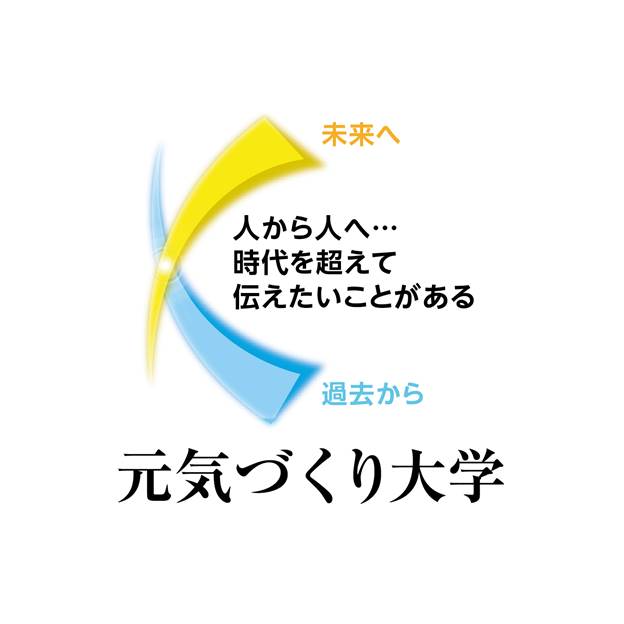 月日曜日事　業場　所　　　　　　　　　　　　　　　　　　　内　容５月１１日金元気づくりシステム担当部課長等会議東京システム導入市町村担当課長等の政策会議８月２４日金元気づくりシステム地域キャンパス視察説明会玉城町三重県玉城町での現場視察、システム説明会（東海、近畿、北陸地域　市町村対象）10月５日金元気づくりシステム担当部課長等会議東京システム導入市町村担当課長等の政策会議（次年度検討会　他）10月２３日金元気づくりシステム地域キャンパス視察説明会市貝町栃木県市貝町での現場視察、システム説明会（関東、信越地域　市町村対象）10月２５日木(Ａｍ)第７７回　日本公衆衛生学会における公開シンポジウム福島県郡山市「元気づくりシステム」と　その活用（案）　　導入地域の市町村、外郭団体からの報告や大学からの提言10月２６日金元気なまちシンポジウム伊達市(案)元気づくりシステムを活用した元気なまち